Invitasjon til temasamling   Strategisk kompetanseplanlegging i helse – og omsorgTid: 13.02.2020Sted: Scandic Hell StjørdalMålgruppe: Ansatte i kommunene som jobber med kompetanse og tilskudd i helse – og omsorgstjenesten, KS, andre med interesse for fagområdetTemasamlingen er gratis, men påmeldte som ikke møter må betale et gebyr på kr. 700,-Påmelding innen 07.02.2020 via Fylkesmannens hjemmeside Spørsmål rettes til Thea H Kveinå fmtltkv@fylkesmannen.no eller Tone Sund fmtltsu@fylkesmannen.no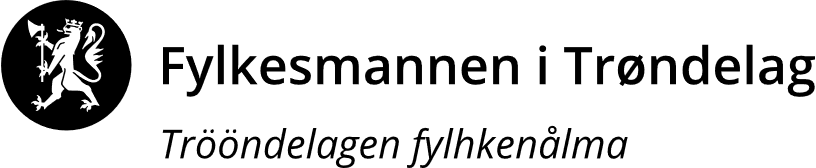 TidspunktTemaForeleser08.30 – 09.00Registrering - Kaffe 09.00 – 09.30Velkommen – kompetanseløftet 2020Thea H Kveinå, seniorrådgiver Fylkesmannen09.30 – 11.00Hvordan jobbe med strategisk kompetanseplanlegging?Hanne Børrestuen, spesialrådgiver KS11.00 – 11.30Jobbing ved bordene 11.30– 12.15LUNCH12.15– 12.45Hvordan jobbe med kompetanse i en ny kommune Eva Fiskum, helserådgiver Nye Namsos Kommune 12.45 – 13.15Utfordringer med å jobbe med kompetansestrategi over tidFrøydis Lindstrøm, Rådgiver Oppdal Kommune 13.15 – 14.15Jobbing ved bordene14.15 – 14.30Hvordan jobber kommunen med prosjektKommune14.30 – 15.15Kompetansetilskudd 2020Rapportering for 2019Søknader for 2020Tone Sund, rådgiver Fylkesmannen Thea H Kveinå, seniorrådgiver Fylkesmannen15.15Takk for i dag